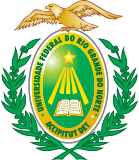 MINISTÉRIO DA EDUCAÇÃOUNIVERSIDADE FEDERAL DO RIO GRANDE DO NORTEEDITAL XX/XXXX-NOME DA UNIDADECHAMADA PÚBLICA DE REDISTRIBUIÇÃO DOCENTE PARA A UFRNA PRÓ-REITORA DE GESTÃO DE PESSOAS DA UNIVERSIDADE FEDERAL DO RIO GRANDE DO NORTE, no uso de suas atribuições e considerando o disposto no artigo 37 da Lei no 8.112, de 11 de dezembro de 1990, com redação dada pela Lei nº 9.527, de 10 de dezembro 1997 e demais orientações do Ministério da Educação, que tratam do instituto da redistribuição; CONSIDERANDO a Resolução nº ___/20__-CONSEPE, de __ de ____ de 20__ (Resolução que distribuiu a vaga em edital), que distribui vagas docentes do Banco de Professor Equivalente e dá outras providências; CONSIDERANDO a Resolução nº XXX/2021-CONSEPE, de XX de XXX de 2021, que aprova os procedimentos para redistribuição de servidores docentes e técnico-administrativos na UFRN; torna pública a abertura das inscrições para Chamada Pública de Redistribuição de Docentes da Carreira do Magistério ______ (Superior ou EBTT) para a UFRN, segundo a legislação vigente, e de acordo com as normas e condições estabelecidas neste Edital.1. DISPOSIÇÕES GERAIS1.1. A redistribuição possui embasamento legal por meio do Art. 37 da Lei n.º 8.112, de 11 de dezembro de 1990.1.2. Redistribuição é o deslocamento de cargo de provimento efetivo, ocupado ou vago no âmbito do quadro geral de pessoal, para outro órgão ou entidade do mesmo Poder, com prévia apreciação do órgão central do SIPEC.1.3. A seleção regida por esta Chamada Pública destina-se a Docente da Carreira do Magistério ____ (Superior ou EBTT) com interesse na redistribuição do seu cargo para Universidade Federal do Rio Grande do Norte, Campus _____, para as vagas discriminadas no Anexo I desta Chamada.1.4. As informações e os documentos apresentados no ato de inscrição são de inteira responsabilidade do requerente, bem como o acompanhamento de todas as informações pela Internet.1.5. Considera-se como sítio oficial do(a) __________ (unidade acadêmica) na Internet, nos termos do presente edital, o seguinte endereço _____________________ e o e-mail ______________________.1.6. Em virtude de indisponibilidade orçamentária, não haverá nenhuma concessão de indenização de ajuda de custo no caso de redistribuição regida por esta Chamada Pública decorrente de mudança de domicílio.1.7. A inscrição do requerente nesta Chamada Pública implica conhecimento e tácita aceitação das condições estabelecidas, das quais o interessado não poderá alegar desconhecimento.2. DOS REQUISITOS PARA REDISTRIBUIÇÃO2.1. São requisitos para a redistribuição, de forma cumulativa:2.1.1. Interesse da Administração;2.1.2. Equivalência de vencimentos;2.1.3. Manutenção da essência das atribuições do cargo;2.1.4. Vinculação entre os graus de responsabilidade e complexidade das atividades;2.1.5. Mesmo nível de escolaridade, especialidade ou habilitação profissional;2.1.6. Compatibilidade entre as atribuições do cargo e as finalidades institucionais do órgão ou entidade.2..1.7. Estar o servidor em efetivo exercício, no mesmo cargo, com idêntico regime de trabalho, e na mesma carreira para o qual pleiteia a redistribuição.2.1.8. Não responder a processo administrativo disciplinar e/ou sindicância ou estar cumprindo penalidade administrativa;2.1.9 Não ter sofrido nenhuma das penalidades previstas no artigo 127, da Lei 8.112/1990, nos últimos 5 (cinco) anos imediatamente anteriores à data de publicação do presente Edital.2.1.10. Não estar em gozo de afastamento ou licença;2.1.11. Que o servidor não tenha integralizado o tempo de contribuição mínimo necessário para aposentadoria, em qualquer de suas modalidades, ou que falte no mínimo 7 (sete) anos para tal integralização.3. PERFIL DO PROPONENTE3.1. Estar o servidor em efetivo exercício na carreira docente do magistério _________(Superior ou EBTT);3.2. O perfil do docente para a redistribuição deve possuir:Contemplar: o ensino, a pesquisa, a extensão e a gestão universitária; Contribuição para a consolidação e desenvolvimento da área.4. CRONOGRAMA DA CHAMADA PÚBLICA4.1. A UFRN se reserva o direito de alterar os prazos, com devida publicação no site de acompanhamento desse processo seletivo de redistribuição.4.2. Cronograma previsto:5. DAS INSCRIÇÕES5.1. Antes de efetuar a inscrição, o proponente deverá certificar-se que preenche todos os requisitos exigidos pela lei e os termos desta Chamada.5.2. Para efetivar a inscrição, o interessado deverá providenciar a seguinte documentação:a) ficha de inscrição para redistribuição de cargo ocupado por servidor de outra IFE para a UFRN, disponível no Anexo IIb) justificativa do pedido, anexando o currículo lattes e o projeto de atuação profissional a ser desenvolvido na UFRN;c) cópia das avaliações de desempenho funcional, pelo menos dos últimos 36 (trinta e seis) meses;d) cópia das avaliações pelos discentes ou documento equivalente, pelo menos dos últimos 3 (três) anos, quando houver;e) cópia da ficha funcional em que conste o tempo de serviço, os afastamentos e licenças;f) declaração expedida pelo órgão de origem de que não responde a sindicância ou processo administrativo disciplinar ou que não esteja cumprindo penalidade disciplinar;g) comprovação de que tenha no mínimo 7 (sete) anos de tempo de efetivo exercício até a data em que adquirirá direito à aposentadoria, em qualquer de suas modalidades;h) cumprimento de tempo mínimo de 03 (três) anos de estágio probatório;i) declaração de dispensa de ajuda de custo (Anexo IV).j) Documento em que conste a concordância da Instituição de origem em liberar o docente para redistribuição (assinado pelo diretor de centro/departamento/unidade acadêmica ou equivalente).5.3. O projeto de atuação profissional, mencionado na alínea “b” do item anterior, deverá:a) articular a trajetória acadêmico-profissional com a área de conhecimento do docente ocupante do cargo a ser redistribuído;b) prever a participação nas atividades de ensino, pesquisa e extensão e em atividades de administração acadêmica para inserção no contexto institucional; c) articular propostas de atuação aos projetos institucionais da UFRN e/ou do departamento acadêmico, unidade acadêmica especializada ou Unidade de Educação Básica, Técnica ou Tecnológica; ed) apresentar contribuição para a consolidação e desenvolvimento da área.5.3. A inscrição e documentação acima deverá ser encaminhada por meio (e-mail / Sigaa / Sigrh), no período de XXXX a XXXX (conforme cronograma previsto no item 4.2):5.3.1. A relação preliminar das inscrições deferidas e indeferidas tem previsão de ser pulicada no dia XX/XX/XXXX.5.3.2. Os candidatos poderão interpor pedido de reconsideração no período de XX/XX/XXXX a XX/XX/XXXX, por meio (e-mail / Sigaa / Sigrh)5.3.3. A relação definitiva das inscrições homologadas será publicada na(o) XXXX, na data prevista de XX/XX/XXXX.6. CRITÉRIOS DE AVALIAÇÃO E CLASSIFICAÇÃO DAS PROPOSTAS6.1. A Comissão de Avaliação de Redistribuição designada analisará o perfil dos candidatos inscritos para cada vaga oferecida em edital, elaborando ao final um relatório conclusivo, indicando aquele que possui perfil mais adequado para a vaga disponível, considerando as diretrizes constantes no Plano de Desenvolvimento Institucional – PDI, no dimensionamento de pessoal e nas necessidades específicas, tendo em vista as perspectivas futuras de ampliação das atividades.6.2. A Comissão de Avaliação de Redistribuição analisará o perfil profissional do candidato, segundo os seguintes critérios:a) o interesse público;b) a experiência do servidor docente em ensino, pesquisa e/ou extensão na área de atuação e/ou gestão acadêmica;c) o ganho institucional com o perfil profissional do servidor, de acordo com o currículo e projeto de atuação profissional apresentado.6.3. A análise curricular e pontuação será realizada de acordo com a Ficha de Avaliação de Prova de Títulos, constante nos Anexos V ou VI deste Edital.6.4. A análise do projeto de atuação profissional será realizada de acordo com a Ficha de Avaliação Individual do Projeto de Atuação Profissional, Anexos VII ou VIII deste edital.6.5. As defesas do Projeto de Atuação Profissional serão realizadas em sessões públicas de videoconferência, comportando, no máximo, apresentações de 03 (três) candidatos por turno, vedada a participação dos candidatos concorrentes.6.5.1. As sessões de defesas serão gravadas para efeitos de registro.6.6. As notas serão calculadas por média ponderada, em que os currículos terão peso de 20% e os projetos de atuação profissional terão peso de 80%, de acordo com a seguinte fórmula:NFC = T x 0,2 + PAP x 0,8Em que NFC (Nota Final Classificatória); T (Nota de Títulos e Produção Intelectual); e PAP (Nota do Projeto de Atuação Profissional)6.7. Os títulos e produção intelectual são de caráter classificatório.6.8. O Projeto de Atuação Profissional é de caráter eliminatório e classificatório.6.9. É considerado eliminado o candidato que obtiver nota inferior a 7,0 no Projeto de Atuação Profissional.7. DO RESULTADO7.1. Concluídos os procedimentos de apreciação e classificação dos proponentes, a Comissão de Avaliação de Redistribuição divulgará o resultado final preliminar na data provável de XX/XX/XXXX, por meio do XXXXX (local). 7.2. Em caso de empate, o critério de desempate será a nota atribuída ao Grupo III da ficha de avaliação de prova de títulos, Anexos V ou VI deste Edital, dando-se preferência ao proponente que alcançar maior pontuação.7.3. Os candidatos poderão protocolar pedidos de reconsideração, no prazo de 48 (quarenta e oito) horas, contados da divulgação do resultado final preliminar.7.3.1. Os pedidos de reconsideração deverão ser dirigidos à Comissão de Avaliação de Redistribuição e protocolados por meio (e-mail / Sigaa / Sigrh)7.3.2. Caberá à Comissão de Avaliação de Redistribuição responder aos pedidos de reconsideração no prazo de 05 (cinco) dias, salvo motivo de força maior, podendo ser dilatada até o dobro, mediante comprovada justificação.7.3.4. Em hipótese alguma será aceita revisão do pedido de reconsideração.7.4. Após as análises dos pedidos de reconsideração eventualmente interpostos, caberá à Comissão de Avaliação de Redistribuição divulgar o resultado final definitivo na data provável de XX/XX/XXXX, por meio do XXXXX (local).7.5. O resultado final definitivo será submetido à respectiva plenária ou Conselho da Unidade que, após, enviará o processo à Comissão Permanente de Desenvolvimento Institucional – CPDI, indicando o código de vaga de contrapartida.7.6. A CPDI emitirá parecer consultivo e enviará o processo ao Conselho de Ensino, Pesquisa e Extensão – CONSEPE para homologação. 7.7. O candidato poderá interpor pedido de reconsideração ao CONSEPE, no prazo de 10 dias corridos, contados da publicação da resolução de homologação em Boletim de Serviço.8. DOS PROCEDIMENTOS DA REDISTRIBUIÇÃO8.1. Esgotado o prazo recursal estabelecido no item 7.7, caberá ao Reitor remeter ofício ao dirigente máximo da IFE de origem, solicitando-lhe a redistribuição do cargo ocupado, demonstrando claramente o interesse institucional e informando o código de vaga como contrapartida. 8.2. Após os trâmites internos e verificada a aquiescência da IFE de origem do cargo ocupado, caberá a esta remeter o processo de redistribuição ao Ministério da Educação para a efetivação do ato por meio de publicação em Diário Oficial da União.8.3. Após publicação do ato de redistribuição, o servidor terá no máximo 30 (trinta) dias contados da data de publicação, para se apresentar à UFRN para retomada do efetivo desempenho das atribuições do cargo, incluindo nesse prazo o tempo necessário para o deslocamento para a nova sede.8.4. A Instituição de origem do servidor deverá encaminhar para a UFRN, dentro de 30 dias a contar da publicação do ato da redistribuição em DOU, todo o acervo funcional do servidor, contendo as ocorrências funcionais até a data da redistribuição.9. DOS REQUERIMENTOS 9.1. O candidato poderá requerer cópia das suas fichas de avaliação, por meio de requerimento, protocolado eletronicamente no (e-mail / Sigaa / Sigrh), sendo a documentação disponibilizada no prazo máximo de 24h úteis, por meio.9.1.1. É vedado o fornecimento de cópias de fichas de avaliação dos demais candidatos concorrentes.9.2. O candidato também poderá, no período de XX/XX/XXXX a XX/XX/XXXX, protocolar requerimento devidamente fundamentado, por meio do (e-mail / Sigaa / Sigrh), para fins de esclarecimentos ou registros de fatos que apontem o descumprimento desta Chamada, o qual será analisado pela Comissão de Avaliação de Redistribuição.10. DAS DISPOSIÇÕES FINAIS10.1. Os prazos fixados nesta chamada poderão ser alterados a critério da administração, dando-se a devida publicidade.10.2. Agindo em conformidade com a Resolução nº XXX/2021-CONSEPE, de XX de XXX de 2021, os servidores redistribuídos por ordem desta chamada ficam impossibilitados de novas redistribuições ou remoções pelo período de 03 (três) anos.ANEXO I(QUADRO DE VAGA)ANEXO II(FICHA DE INSCRIÇÃO)Venho, através deste documento, manifestar interesse na redistribuição para a Universidade Federal do Rio Grande do Norte, Campus _______, no cargo de docente da carreira do magistério ______ (superior ou EBTT), nos termos da Chamada Pública – Edital N° XX/XXXX.Estou ciente e de acordo com os termos da Chamada Pública - Edital N° XX/XXXX.Estou ciente de que a participação nesta chamada pública não gera o direito de ser redistribuído, ou seja, gera apenas expectativa da redistribuição.Estou ciente de que não haverá qualquer pagamento a título de ajuda de custo, no caso de redistribuição regida por esta Chamada Pública.Estou ciente de que a falta de documentos, conforme indicado neste Edital, implicará no indeferimento da solicitação de redistribuição.__________________________________________________Local/Data__________________________________________________Assinatura do RequerenteANEXO III(CHECK LIST)Documentos obrigatórios para inscrição na Chamada Pública - Edital N° XX/XXXXEu ______________________________________________ servidor(a), interessado(a) em participar da Chamada Pública - Edital N° XX/XXXX, apresentei a documentação exigida e estou ciente de que a Comissão de Avaliação de Redistribuição não se responsabilizará por solicitações de redistribuição com documentos incompletos ou faltantes e/ou enviadas fora do prazo.__________________________________________________Local/Data__________________________________________________Assinatura do RequerenteANEXO IV(Dispensa de Ajuda de Custo)Eu, ___________________________________________________, Matrícula SIAPE nº_________, docente da carreira do magistério superior do quadro de pessoal do (a) __________________________________________________, Campus ___________________, venho através deste documento declarar que desisto de pleitear ajuda de custo citada no Artigo 53 da Lei 8.112/1990. Informo não ter interesse em pleitear a referida ajuda de custo pela redistribuição para o quadro de Pessoal da Universidade Federal do Rio Grande do Norte, por ser eu o interessado no pleito em questão. Declaro que a redistribuição atende ao meu interesse, e reitero a dispensa da ajuda de custo mencionada no referido documento.__________________________________________________Local/Data__________________________________________________Assinatura do RequerenteANEXO VANEXO VIANEXO VIIANEXO VIIIITEMPERFILEnsino DescreverPesquisaDescreverExtensãoDescreverExemplo: Coordenador ou colaborador de ao menos um projeto ou programa de  extensão nos últimos 5 anos.Orientação Descrever Exemplo: Orientações concluídas de IC, TCC e/ou Pós-Graduação nos últimos 5 anos.PublicaçõesDescreverExemplo: Artigos em revistas indexadas (A1, A2, B1, B2), livros e/ou capítulos de livros  nos últimos 5 anos.Gestão Descrever Exemplo: Experiência em gestão/representação na Universidade.Carreira Descrever Exemplo: Professor Adjunto I ou nível superior na carreiraETAPADATAInscrições na chamadaXX/XX/XXXX a XX/XX/XXXXDivulgação preliminar das inscrições homologadasXX/XX/XXXXPedido de Reconsideração das inscrições XX/XX/XXXX a XX/XX/XXXXDivulgação definitiva das inscrições homologadas XX/XX/XXXXAvaliação das propostasXX/XX/XXXX a XX/XX/XXXXDivulgação do resultado final preliminar (parecer da comissão de avaliação de redistribuição)XX/XX/XXXXPedido de ReconsideraçãoXX/XX/XXXX a XX/XX/XXXXDivulgação do resultado final definitivoXX/XX/XXXXSubmissão à Comissão Permanente de Desenvolvimento Institucional – CPDIA definirHomologação pelo CONSEPEA definirPedido de reconsideração ao CONSEPE10 dias, contados da publicação da resolução em Boletim de ServiçoCarreira (MS ou EBTT)ClasseUnidade de LotaçãoÁrea de ConhecimentoTitulação mínimaRegime de TrabalhoNº de VagasCódigo de VagaNome completo:CPF:SIAPE:Cargo ocupado:Órgão de origem:Lotação/Exercício:Escolaridade (além da exigida para o cargo):E-mail:Telefone para contato:IJustificativa do pedido, anexando o currículo comprovado e autenticado (vitae ou lattes) e o projeto de atuação profissional a ser desenvolvido na UFRNIICópia das avaliações de desempenho funcional, pelo menos dos últimos 36 (trinta e seis) meses ou equivalente ao tempo de exercício.IIICópia das avaliações pelos discentes ou documento equivalente, pelo menos dos últimos 3 (três) anos, quando houver.IVCópia da ficha funcional em que conste o tempo de serviço, os afastamentos e licenças.VDeclaração expedida pelo órgão de origem de que não responde a sindicância ou processo administrativo disciplinar ou que não esteja cumprindo penalidade disciplinar.VIComprovação de que tenha no mínimo 7 (sete) anos de tempo de efetivo exercício até a data em que adquirirá direito à aposentadoria, em qualquer de suas modalidades.VIIDeclaração de dispensa de ajuda de custo (Anexo IV).VIIIDocumento em que conste a concordância da Instituição de origem em liberar o docente para redistribuição (assinado pelo diretor de centro/departamento/unidade acadêmica ou equivalente)IXFicha de Inscrição e check list, preenchidos e assinados.UNIVERSIDADE FEDERAL DO RIO GRANDE DO NORTEUNIVERSIDADE FEDERAL DO RIO GRANDE DO NORTEUNIVERSIDADE FEDERAL DO RIO GRANDE DO NORTEUNIVERSIDADE FEDERAL DO RIO GRANDE DO NORTEFicha de Avaliação da PROVA DE TÍTULOS (MAGISTÉRIO SUPERIOR)Ficha de Avaliação da PROVA DE TÍTULOS (MAGISTÉRIO SUPERIOR)Ficha de Avaliação da PROVA DE TÍTULOS (MAGISTÉRIO SUPERIOR)Ficha de Avaliação da PROVA DE TÍTULOS (MAGISTÉRIO SUPERIOR)Edital no:Nome do candidato:Área/Disciplina:Data:DISCRIMINAÇÃODISCRIMINAÇÃOPONTOSPONTOSGRUPO I – TÍTULOS E FORMAÇÃO ACADÊMICAGRUPO I – TÍTULOS E FORMAÇÃO ACADÊMICAprevistosobtidos1 - Títulos de Livre-Docência 1 - Títulos de Livre-Docência 1.1 - na área de conhecimento ou disciplina objeto do concurso1.1 - na área de conhecimento ou disciplina objeto do concurso801.2 - em área correlata1.2 - em área correlata402 - Curso de Doutorado2 - Curso de Doutorado2.1 - na área de conhecimento ou disciplina objeto do concurso   2.1 - na área de conhecimento ou disciplina objeto do concurso   1002.2 - em área correlata  2.2 - em área correlata  503 - Certidão de integralização de todos os créditos concluídos em disciplinas de cursos de Doutorado3 - Certidão de integralização de todos os créditos concluídos em disciplinas de cursos de Doutorado3.1 - na área de conhecimento ou disciplina objeto do concurso3.1 - na área de conhecimento ou disciplina objeto do concurso403.2 - em área correlata  3.2 - em área correlata  204 - Curso de Mestrado4 - Curso de Mestrado4.1 - na área de conhecimento ou disciplina objeto do concurso   4.1 - na área de conhecimento ou disciplina objeto do concurso   604.2 - em área correlata  4.2 - em área correlata  305 - Certidão de integralização de todos os créditos concluídos em disciplinas de cursos de Mestrado5 - Certidão de integralização de todos os créditos concluídos em disciplinas de cursos de Mestrado5.1 - na área de conhecimento ou disciplina objeto do concurso5.1 - na área de conhecimento ou disciplina objeto do concurso205.2 - em área correlata5.2 - em área correlata106 - Curso ou estágio de especialização ou aperfeiçoamento 6 - Curso ou estágio de especialização ou aperfeiçoamento 6.1 - na área de conhecimento ou disciplina objeto do concurso6.1 - na área de conhecimento ou disciplina objeto do concurso106.2 - em área correlata6.2 - em área correlata05OBSERVAÇÕESSerá considerada apenas a pontuação correspondente à titulação ou formação acadêmica mais alta.A tese ou trabalhos específicos e justificativas de conclusão e aprovação de cursos de Pós-Graduação: Doutorado, Mestrado, Especialização e Aperfeiçoamento não terão pontuação independente das notas já atribuídas ao título ou comprovante do respectivo curso.O conceito de Livre-Docência está disciplinado na Lei no 5.802/72 e regulamentado na Resolução no 83/77-CONSEPE. OBSERVAÇÕESSerá considerada apenas a pontuação correspondente à titulação ou formação acadêmica mais alta.A tese ou trabalhos específicos e justificativas de conclusão e aprovação de cursos de Pós-Graduação: Doutorado, Mestrado, Especialização e Aperfeiçoamento não terão pontuação independente das notas já atribuídas ao título ou comprovante do respectivo curso.O conceito de Livre-Docência está disciplinado na Lei no 5.802/72 e regulamentado na Resolução no 83/77-CONSEPE. OBSERVAÇÕESSerá considerada apenas a pontuação correspondente à titulação ou formação acadêmica mais alta.A tese ou trabalhos específicos e justificativas de conclusão e aprovação de cursos de Pós-Graduação: Doutorado, Mestrado, Especialização e Aperfeiçoamento não terão pontuação independente das notas já atribuídas ao título ou comprovante do respectivo curso.O conceito de Livre-Docência está disciplinado na Lei no 5.802/72 e regulamentado na Resolução no 83/77-CONSEPE. OBSERVAÇÕESSerá considerada apenas a pontuação correspondente à titulação ou formação acadêmica mais alta.A tese ou trabalhos específicos e justificativas de conclusão e aprovação de cursos de Pós-Graduação: Doutorado, Mestrado, Especialização e Aperfeiçoamento não terão pontuação independente das notas já atribuídas ao título ou comprovante do respectivo curso.O conceito de Livre-Docência está disciplinado na Lei no 5.802/72 e regulamentado na Resolução no 83/77-CONSEPE. Justificativa e Comentários – Grupo I:Justificativa e Comentários – Grupo I:Justificativa e Comentários – Grupo I:Justificativa e Comentários – Grupo I:DISCRIMINAÇÃOPONTOSPONTOSGRUPO II – ATIVIDADES DE DOCÊNCIA – nos últimos 10 (dez) anos, contados da publicação do EditalPrevistosObtidos1 – Exercício do magistério em quaisquer dos níveis da educação básica, tecnológica ou profissional02 p/ semestre2 – Exercício de monitoria em nível superior01 p/ semestre3- Participação em estágio em docência assistida realizado em estabelecimento de ensino superior, durante curso de Pós-Graduação stricto sensu  devidamente validado pela instituição de ensino.02 p/ semestre4 - Exercício do magistério em nível superior (Graduação e/ou Pós-Graduação) em instituições de ensino superior05 p/ semestre5 - Participação em programas e/ou projetos de ensino ou inovação pedagógica concluídos, com duração mínima de 01 (um) ano e com certificação institucional (até 3 projetos)5.1 – Coordenador10 p/ projeto5.2 – Membro05 p/ projeto6. Orientação de trabalho final de curso de graduação e monografia de graduação e/ou especialização defendida (até 10 orientações)6.1 – na área de conhecimento objeto do concurso05 p/ orientação6.2 – em áreas correlatas03 p/ orientação7. Orientação de dissertação de Mestrado defendida e aprovada (até 10 orientações)7.1 – na área de conhecimento objeto do concurso15 p/ orientação7.2 – em áreas correlatas 10 p/ orientação8. Orientação de tese de Doutorado defendida e aprovada (até 10 orientações)8.1 – na área de conhecimento objeto do concurso 30 p/ orientação8.2 – em áreas correlatas 20 p/ orientação       OBSERVAÇÕES:Só serão computados os pontos referentes a atividades em estabelecimentos de ensino superior devidamente autorizados ou reconhecidos.Nos itens 1 a 4 serão permitidos o somatório por exercício concomitante em mais de uma instituição de ensino por semestre.Para os itens 1 a 4 também serão considerados o exercício do magistério na Educação à Distância. Para os itens 7 e 8, serão computadas co-orientações no caso de Programas de Pós-Graduação interdisciplinares ou em rede, considerando metade da pontuação atribuída à orientação.        OBSERVAÇÕES:Só serão computados os pontos referentes a atividades em estabelecimentos de ensino superior devidamente autorizados ou reconhecidos.Nos itens 1 a 4 serão permitidos o somatório por exercício concomitante em mais de uma instituição de ensino por semestre.Para os itens 1 a 4 também serão considerados o exercício do magistério na Educação à Distância. Para os itens 7 e 8, serão computadas co-orientações no caso de Programas de Pós-Graduação interdisciplinares ou em rede, considerando metade da pontuação atribuída à orientação.        OBSERVAÇÕES:Só serão computados os pontos referentes a atividades em estabelecimentos de ensino superior devidamente autorizados ou reconhecidos.Nos itens 1 a 4 serão permitidos o somatório por exercício concomitante em mais de uma instituição de ensino por semestre.Para os itens 1 a 4 também serão considerados o exercício do magistério na Educação à Distância. Para os itens 7 e 8, serão computadas co-orientações no caso de Programas de Pós-Graduação interdisciplinares ou em rede, considerando metade da pontuação atribuída à orientação. Justificativa e Comentários – Grupo II:Justificativa e Comentários – Grupo II:Justificativa e Comentários – Grupo II:DISCRIMINAÇÃODISCRIMINAÇÃODISCRIMINAÇÃOGRUPO III – ATIVIDADES DE PESQUISA E EXTENSÃO (publicadas ou registradas nos últimos 10 (dez) anos, contados da publicação do Edital.GRUPO III – ATIVIDADES DE PESQUISA E EXTENSÃO (publicadas ou registradas nos últimos 10 (dez) anos, contados da publicação do Edital.GRUPO III – ATIVIDADES DE PESQUISA E EXTENSÃO (publicadas ou registradas nos últimos 10 (dez) anos, contados da publicação do Edital.PONTOSPONTOS1 – Livro publicado com ISBN  Previstosobtidos1.1 - na área de conhecimento ou disciplina objeto do concurso1.1.1 – publicação em editora com abrangência internacional501.1.2 – publicação em editora com abrangência nacional301.2 - em área correlata1.2.1 – publicação em editora com abrangência  internacional301.2.2 – publicação em editora com abrangência nacional202 – Livro organizado com ISBN2.1 - na área de conhecimento ou disciplina, objeto do concurso2.1.1 – publicação em editora com abrangência internacional252.1.2 – publicação em editora com abrangência nacional152.2 - em área correlata2.2.1 – publicação em editora com abrangência  internacional152.2.2 – publicação em editora com abrangência nacional103. Capítulos em livros publicados com ISBN – no máximo 02 (dois) por livro quando organizado pelo autor3.1 – na área de conhecimento objeto do concurso3.1.1 – publicação internacional153.1.2 – publicação nacional103.2 – em áreas correlatas3.2.1 – publicação internacional103.2.2 – publicação nacional074. Trabalhos publicados em periódico especializado4.1 – na área de conhecimento objeto do concursoa) em periódico classificado como Qualis A, de acordo com a mais recente divulgação feita pela CAPES30b) em periódico classificado como Qualis B1 a B3, de acordo com a mais recente divulgação feita pela CAPES20c) em periódico classificado como Qualis B4 e B5, de acordo com a mais recente divulgação feita pela CAPES104.2 – em área correlataa) em periódico classificado como Qualis A, de acordo com a mais recente divulgação feita pela CAPES20b) em periódico classificado como Qualis B1 a B3, de acordo com a mais recente divulgação feita pela CAPES15c) em periódico classificado como Qualis B4 e B5, de acordo com a mais recente divulgação feita pela CAPES07OBS: Quando a área de conhecimento objeto do concurso não for classificada como área de avaliação no Qualis, caberá à Comissão Examinadora definir qual a classificação Qualis (qual área de conhecimento) a ser adotada, devendo ser usada a mesma classificação Qualis para todos os candidatos.OBS.: Quando o periódico não for classificado pelo Qualis caberá à Comissão Examinadora a análise da indexação, para efeito de pontuação. 5. Patente (a mesma patente será contabilizada em apenas 1 item)5.1 – protocolo no INPI305.2 – pedido de exame505.3– patente nacional1005.4– patente internacional1506. Produto técnico-científico ou cultural, na área de conhecimento objeto do concurso (até um máximo de 120 pontos), premiado por entidade de reconhecido prestígio6.1 – internacional50 6.2 – nacional307. Editor de periódico científico por, no mínimo, 01 (um) anoa) em periódico classificado como Qualis A, de acordo com a mais recente divulgação feita pela CAPES20b) em periódico classificado como Qualis B1 a B3, de acordo com a mais recente divulgação feita pela CAPES15c) em periódico classificado como Qualis B4 e B5, de acordo com a mais recente divulgação feita pela CAPES078. Trabalhos publicados (na íntegra) em anais de congressos ou similares classificados pelo Qualis, até o máximo de 50 pontos8.1. – na área de conhecimento objeto do concursoa) internacionais 08b) nacionais05c) regionais / locais028.2 – em áreas correlatasa) internacionais06b) nacionais04c) regionais01OBS.: Quando o evento não for classificado pelo Qualis caberá à Comissão Examinadora a análise da classificação, para efeito de pontuação.9. Resumos publicados em anais de congressos ou similares classificados pelo Qualis, até o máximo de 20 pontos9.1. – na área de conhecimento objeto do concursoa) internacionais 06b) nacionais04c) regionais029.2 – em áreas correlatasa) internacionais03 b) nacionais02 c) regionais / locais01OBS.: Quando o evento não for classificado pelo Qualis caberá à Comissão Examinadora a análise da classificação, para efeito de pontuação.10 - Orientação de bolsa de iniciação científica ou de extensão concluída certificada pela instituição - até 10 orientações10.1 - na área de conhecimento ou disciplina objeto do concurso 05 p/ aluno10.2 - em área correlata03 p/ aluno11. Participação em projetos concluídos de pesquisa científica, tecnológica e inovação, com duração mínima de 01 (um) ano e com certificação institucional (até 3 projetos, por atividade)11.1 - coordenador de projeto 1011.2 – membro0512. Participação em programas, projetos concluídos e outras ações de extensão com duração mínima de 01 (um) ano e com certificação institucional (até 3 projetos, por atividade)12.1 – Coordenador1012.2 – Membro0513 – Participação em curso de extensão – até 03 cursos13.1 – Coordenador0513.2 – Membro0314 – Participação em comissão organizadora de evento nacional/internacional – até 03 eventos14.1 – Coordenador0714.2 – Membro0415 – Participação em comissão organizadora de evento local /regional – até 03 eventos15.1 – Coordenador0315.2 – Membro0116 - Produção de obras artísticas publicadas ou participantes em amostras/eventos oficiais (até 3), compreendendo as áreas da coreografia, da literatura, da música, do teatro, do cinema, da(o) TV/vídeo, do desenho, da escultura, da fotografia, da gravura, da pintura, da instalação16.1 – internacional2016.2 – nacional, regional ou local10Justificativa e Comentários – Grupo III:Justificativa e Comentários – Grupo III:Justificativa e Comentários – Grupo III:DISCRIMINAÇÃOPONTOSPONTOSGRUPO IV – MÉRITO PROFISSIONAL E ATIVIDADES ADMINISTRATIVAS -  nos últimos 10 (dez) anos, contados da publicação do Edital.Previstosobtidos1. Participação como membro titular em comitê permanente da CAPES, CNPq ou similares202. Participação em Banca Examinadora de Concurso Público para provimento de cargo de docente efetivo de instituição de ensino superiora) na área de conhecimento ou disciplina, objeto do concurso10b) em área correlata053. Participação em Comissão Examinadora de Tese de Doutorado, excluindo-se aquelas em que o candidato é o orientador da tesea) na área de conhecimento ou disciplina, objeto do concurso08b) em área correlata044. Participação em Comissão Examinadora de Dissertação de Mestrado, excluindo-se aquelas em que o candidato é o orientador da dissertaçãoa) na área de conhecimento ou disciplina objeto do concurso04b) em área correlata025. Participação em Comissão Examinadora de Trabalho Final ou Monografia de curso de Graduação, excluindo-se aquelas em que o candidato é o orientador do trabalho, até o máximo de 20 pontosa) na área de conhecimento ou disciplina objeto do concurso02b) em área correlata016 – Exercícios de cargos administrativos (até 160 pontos) a) Reitor ou equivalentes40 p/anob) Vice-Reitor, Pró-Reitor ou Pró-Reitor Adjunto ou equivalente, Diretores ou Vice-Diretor de Centros ou equivalentes30 p/ano c) Coordenador ou Vice-Coordenador de Graduação, de Pós-Graduação stricto sensu, chefia de Departamento, ou equivalentes15 p/anod) Chefias/Coordenações de Núcleos Interdisciplinares, Laboratórios Multiusuários Institucionais, Grupos Permanentes de Arte e Cultura, Incubadoras, Tutoria de Empresas Juniores, Supervisão de Residências em Saúde10 p/ano7 - Participação em Colegiados Superiores e Comissões ou Comitês Permanentes Institucionais, desde que não seja como membro nato, e que não se sobreponham na mesma atividade10 p/ ano8- Exercícios de cargos em Instituições científicas ou profissionais (mínimo de 1 ano)109 - Atividades de caráter profissional, remunerada ou voluntária, em instituições públicas, privadas ou do terceiro setor, ou preceptoria de residência em saúde, relacionadas com a área de conhecimento (máximo de 30 pontos) 03 p/semestre 10– Título honorífico concedido por sociedade ou colégio de especialistas devidamente credenciados10.1 – de âmbito internacional1010.2- de âmbito nacional0511 – Prêmio de mérito profissional ou acadêmico11.1 – de âmbito internacional1011.2- de âmbito nacional05Justificativa e Comentários – Grupo IV:TOTALIZAÇÃO DE PONTOS/NOTATOTALIZAÇÃO DE PONTOS/NOTAGrupo IGrupo IIGrupo IIIGrupo IVTOTAL DE PONTOSNOTA PROPORCIONALAssinatura dos Membros da Comissão1o membro (Presidente):2o membro:3o membro:UNIVERSIDADE FEDERAL DO RIO GRANDE DO NORTEUNIVERSIDADE FEDERAL DO RIO GRANDE DO NORTEUNIVERSIDADE FEDERAL DO RIO GRANDE DO NORTEUNIVERSIDADE FEDERAL DO RIO GRANDE DO NORTEFicha de Avaliação da PROVA DE TÍTULOS (MAGISTÉRIO EBTT)Ficha de Avaliação da PROVA DE TÍTULOS (MAGISTÉRIO EBTT)Ficha de Avaliação da PROVA DE TÍTULOS (MAGISTÉRIO EBTT)Ficha de Avaliação da PROVA DE TÍTULOS (MAGISTÉRIO EBTT)Edital no:Nome do candidato:Área/Disciplina:Data:DISCRIMINAÇÃODISCRIMINAÇÃOPONTOSPONTOSGRUPO I – TÍTULOS E FORMAÇÃO ACADÊMICAGRUPO I – TÍTULOS E FORMAÇÃO ACADÊMICAprevistosobtidos1 - Títulos de Livre-Docência 1 - Títulos de Livre-Docência 1.1 - na área de conhecimento ou disciplina objeto do concurso1.1 - na área de conhecimento ou disciplina objeto do concurso801.2 - em área correlata1.2 - em área correlata402 - Curso de Doutorado2 - Curso de Doutorado2.1 - na área de conhecimento ou disciplina objeto do concurso   2.1 - na área de conhecimento ou disciplina objeto do concurso   1002.2 - em área correlata  2.2 - em área correlata  503 - Certidão de integralização de todos os créditos concluídos em disciplinas de cursos de Doutorado3 - Certidão de integralização de todos os créditos concluídos em disciplinas de cursos de Doutorado3.1 - na área de conhecimento ou disciplina objeto do concurso3.1 - na área de conhecimento ou disciplina objeto do concurso603.2 - em área correlata  3.2 - em área correlata  304 - Curso de Mestrado4 - Curso de Mestrado4.1 - na área de conhecimento ou disciplina objeto do concurso   4.1 - na área de conhecimento ou disciplina objeto do concurso   504.2 - em área correlata  4.2 - em área correlata  255 - Certidão de integralização de todos os créditos concluídos em disciplinas de cursos de Mestrado5 - Certidão de integralização de todos os créditos concluídos em disciplinas de cursos de Mestrado5.1 - na área de conhecimento ou disciplina objeto do concurso5.1 - na área de conhecimento ou disciplina objeto do concurso205.2 - em área correlata5.2 - em área correlata106 - Curso ou estágio de especialização ou aperfeiçoamento 6 - Curso ou estágio de especialização ou aperfeiçoamento 6.1 - na área de conhecimento ou disciplina objeto do concurso6.1 - na área de conhecimento ou disciplina objeto do concurso106.2 - em área correlata6.2 - em área correlata05OBSERVAÇÕESSerá considerada apenas a pontuação correspondente à titulação ou à formação acadêmica mais alta.A tese ou trabalhos específicos e justificativas de conclusão e aprovação de cursos de Pós-Graduação: Doutorado, Mestrado, Especialização e Aperfeiçoamento não terão pontuação independente das notas já atribuídas ao título ou comprovante do respectivo curso.O conceito de Livre-Docência está disciplinado na Lei no 5.802/72 e regulamentado na Resolução no 83/77-CONSEPE. A área correlata está prevista no Edital de abertura do concurso, definida de acordo com o objetivo da Unidade.OBSERVAÇÕESSerá considerada apenas a pontuação correspondente à titulação ou à formação acadêmica mais alta.A tese ou trabalhos específicos e justificativas de conclusão e aprovação de cursos de Pós-Graduação: Doutorado, Mestrado, Especialização e Aperfeiçoamento não terão pontuação independente das notas já atribuídas ao título ou comprovante do respectivo curso.O conceito de Livre-Docência está disciplinado na Lei no 5.802/72 e regulamentado na Resolução no 83/77-CONSEPE. A área correlata está prevista no Edital de abertura do concurso, definida de acordo com o objetivo da Unidade.OBSERVAÇÕESSerá considerada apenas a pontuação correspondente à titulação ou à formação acadêmica mais alta.A tese ou trabalhos específicos e justificativas de conclusão e aprovação de cursos de Pós-Graduação: Doutorado, Mestrado, Especialização e Aperfeiçoamento não terão pontuação independente das notas já atribuídas ao título ou comprovante do respectivo curso.O conceito de Livre-Docência está disciplinado na Lei no 5.802/72 e regulamentado na Resolução no 83/77-CONSEPE. A área correlata está prevista no Edital de abertura do concurso, definida de acordo com o objetivo da Unidade.OBSERVAÇÕESSerá considerada apenas a pontuação correspondente à titulação ou à formação acadêmica mais alta.A tese ou trabalhos específicos e justificativas de conclusão e aprovação de cursos de Pós-Graduação: Doutorado, Mestrado, Especialização e Aperfeiçoamento não terão pontuação independente das notas já atribuídas ao título ou comprovante do respectivo curso.O conceito de Livre-Docência está disciplinado na Lei no 5.802/72 e regulamentado na Resolução no 83/77-CONSEPE. A área correlata está prevista no Edital de abertura do concurso, definida de acordo com o objetivo da Unidade.Justificativa e Comentários – Grupo I:Justificativa e Comentários – Grupo I:Justificativa e Comentários – Grupo I:Justificativa e Comentários – Grupo I:DISCRIMINAÇÃOPONTOSPONTOSGRUPO II – ATIVIDADES DE DOCÊNCIA – nos últimos 10 (dez) anos, contados da publicação do EditalPrevistosObtidos1 – Exercício do magistério em quaisquer dos níveis da Educação Básica, Técnica e Tecnológica 05 p/ semestre 2 - Exercício do magistério em nível superior (Graduação e/ou Pós-Graduação) em instituições de ensino superior03 p/ semestre3 – Exercício de monitoria em nível da Educação Básica, Técnica e Tecnológica 01 p/ semestre4 – Exercício de monitoria em nível superior01 p/ semestre5- Participação em estágio em docência assistida realizado em estabelecimento de ensino Básico, Técnico e Tecnológico.02 p/ semestre6 - Participação em estágio em docência assistida realizado em estabelecimento de ensino superior, durante curso de Pós-Graduação stricto sensu  devidamente validado pela instituição de ensino.02 p/ semestre7 - Participação em programas e/ou projetos de ensino ou inovação pedagógica concluídos, com duração mínima de 01 (um) ano e com certificação institucional (até 3 projetos)7.1 – Coordenador10 p/ projeto7.2 – Membro05 p/ projeto8 - Orientação de trabalho final de curso de ensino técnico, tecnológico, graduação ou especialização defendida (até 10 orientações)8.1 – na área de conhecimento objeto do concurso05 p/ orientação8.2 – em áreas correlatas03 p/ orientação9. Orientação de dissertação de Mestrado defendida e aprovada (até 10 orientações)9.1 – na área de conhecimento objeto do concurso15 p/ orientação9.2 – em áreas correlatas 08 p/ orientação10. Orientação de tese de Doutorado defendida e aprovada (até 10 orientações)10.1 – na área de conhecimento objeto do concurso 30 p/ orientação10.2 – em áreas correlatas 15 p/ orientação       OBSERVAÇÕES:Só serão computados os pontos referentes a atividades em estabelecimentos de ensino básico, técnico, tecnológico ou superior devidamente autorizados ou reconhecidos.Nos itens 1 a 6  serão permitidos o somatório por exercício concomitante em mais de uma instituição de ensino por semestre.Para os itens 1 a 6 também serão considerados o exercício do magistério na Educação à Distância. Para os itens 9 e 10, serão computadas co-orientações no caso de Programas de Pós-Graduação interdisciplinares ou em rede, considerando metade da pontuação atribuída à orientação.        OBSERVAÇÕES:Só serão computados os pontos referentes a atividades em estabelecimentos de ensino básico, técnico, tecnológico ou superior devidamente autorizados ou reconhecidos.Nos itens 1 a 6  serão permitidos o somatório por exercício concomitante em mais de uma instituição de ensino por semestre.Para os itens 1 a 6 também serão considerados o exercício do magistério na Educação à Distância. Para os itens 9 e 10, serão computadas co-orientações no caso de Programas de Pós-Graduação interdisciplinares ou em rede, considerando metade da pontuação atribuída à orientação.        OBSERVAÇÕES:Só serão computados os pontos referentes a atividades em estabelecimentos de ensino básico, técnico, tecnológico ou superior devidamente autorizados ou reconhecidos.Nos itens 1 a 6  serão permitidos o somatório por exercício concomitante em mais de uma instituição de ensino por semestre.Para os itens 1 a 6 também serão considerados o exercício do magistério na Educação à Distância. Para os itens 9 e 10, serão computadas co-orientações no caso de Programas de Pós-Graduação interdisciplinares ou em rede, considerando metade da pontuação atribuída à orientação. Justificativa e Comentários – Grupo II:Justificativa e Comentários – Grupo II:Justificativa e Comentários – Grupo II:DISCRIMINAÇÃODISCRIMINAÇÃODISCRIMINAÇÃOGRUPO III – ATIVIDADES DE PESQUISA E EXTENSÃO (publicadas ou registradas nos últimos 10 (dez) anos, contados da publicação do Edital.GRUPO III – ATIVIDADES DE PESQUISA E EXTENSÃO (publicadas ou registradas nos últimos 10 (dez) anos, contados da publicação do Edital.GRUPO III – ATIVIDADES DE PESQUISA E EXTENSÃO (publicadas ou registradas nos últimos 10 (dez) anos, contados da publicação do Edital.PONTOSPONTOS1 – Livro publicado com ISBN  Previstosobtidos1.1 - na área de conhecimento ou disciplina objeto do concurso1.1.1 – publicação em editora com abrangência internacional501.1.2 – publicação em editora com abrangência nacional301.2 - em área correlata1.2.1 – publicação em editora com abrangência  internacional301.2.2 – publicação em editora com abrangência nacional202 – Livro organizado com ISBN2.1 - na área de conhecimento ou disciplina, objeto do concurso2.1.1 – publicação em editora com abrangência internacional252.1.2 – publicação em editora com abrangência nacional152.2 - em área correlata2.2.1 – publicação em editora com abrangência  internacional152.2.2 – publicação em editora com abrangência nacional103. Capítulos em livros publicados com ISBN – no máximo 02 (dois) por livro quando organizado pelo autor3.1 – na área de conhecimento objeto do concurso3.1.1 – publicação internacional153.1.2 – publicação nacional103.2 – em áreas correlatas3.2.1 – publicação internacional103.2.2 – publicação nacional074. Trabalhos publicados em periódico especializado4.1 – na área de conhecimento objeto do concursoa) em periódico classificado como Qualis A, de acordo com a mais recente divulgação feita pela CAPES30b) em periódico classificado como Qualis B1 a B3, de acordo com a mais recente divulgação feita pela CAPES20c) em periódico classificado como Qualis B4 e B5, de acordo com a mais recente divulgação feita pela CAPES104.2 – em área correlataa) em periódico classificado como Qualis A, de acordo com a mais recente divulgação feita pela CAPES20b) em periódico classificado como Qualis B1 a B3, de acordo com a mais recente divulgação feita pela CAPES15c) em periódico classificado como Qualis B4 e B5, de acordo com a mais recente divulgação feita pela CAPES07OBS: Quando a área de conhecimento objeto do concurso não for classificada como área de avaliação no Qualis, caberá à Comissão Examinadora definir qual a classificação Qualis (qual área de conhecimento) a ser adotada, devendo ser usada a mesma classificação Qualis para todos os candidatos.OBS.: Quando o periódico não for classificado pelo Qualis caberá à Comissão Examinadora a análise da indexação, para efeito de pontuação. 5. Patente (a mesma patente será contabilizada em apenas 1 item)5.1 – protocolo no INPI305.2 – pedido de exame505.3– patente nacional1005.4– patente internacional1506. Produto técnico-científico ou cultural, na área de conhecimento objeto do concurso (até um máximo de 120 pontos), premiado por entidade de reconhecido prestígio6.1 – internacional50 6.2 – nacional307. Editor de periódico científico por, no mínimo, 01 (um) anoa) em periódico classificado como Qualis A, de acordo com a mais recente divulgação feita pela CAPES20b) em periódico classificado como Qualis B1 a B3, de acordo com a mais recente divulgação feita pela CAPES15c) em periódico classificado como Qualis B4 e B5, de acordo com a mais recente divulgação feita pela CAPES078. Trabalhos publicados (na íntegra) em anais de congressos ou similares classificados pelo Qualis, até o máximo de 50 pontos8.1. – na área de conhecimento objeto do concursoa) internacionais 08b) nacionais05c) regionais / locais028.2 – em áreas correlatasa) internacionais06b) nacionais04c) regionais01OBS.: Quando o evento não for classificado pelo Qualis caberá à Comissão Examinadora a análise da classificação, para efeito de pontuação.9. Resumos publicados em anais de congressos ou similares classificados pelo Qualis, até o máximo de 20 pontos9.1. – na área de conhecimento objeto do concursoa) internacionais 06b) nacionais04c) regionais029.2 – em áreas correlatasa) internacionais03 b) nacionais02 c) regionais / locais01OBS.: Quando o evento não for classificado pelo Qualis caberá à Comissão Examinadora a análise da classificação, para efeito de pontuação.10 - Orientação de bolsa de iniciação científica em EBTT,  iniciação científica ou de extensão concluída certificada pela instituição – até 10 orientações10.1 – na área de conhecimento ou disciplina objeto do concurso 05 p/ aluno10.2 – em área correlata03 p/ aluno11. Participação em projetos concluídos de pesquisa científica, tecnológica e inovação, com duração mínima de 01 (um) ano e com certificação institucional (até 3 projetos, por atividade)11.1 – coordenador de projeto 1011.2 – coordenador adjunto0711.3 – membro0412. Participação em programas, projetos concluídos e outras ações de extensão com duração mínima de 01 (um) ano e com certificação institucional (até 3 projetos, por atividade)12.1 – Coordenador1012.2 – coordenador adjunto0712.3 – membro0413 – Participação em curso de extensão – até 03 cursos13.1 – Coordenador0513.2 – coordenador adjunto0413.3 – Membro0314 – Participação em comissão organizadora de evento nacional/internacional – até 03 eventos14.1 – Coordenador0714.2 – Membro0415 – Participação em comissão organizadora de evento local /regional – até 03 eventos15.1 – Coordenador0315.2 – Membro0116 - Produção de obras artísticas publicadas ou participantes em amostras/eventos oficiais (até 3), compreendendo as áreas da coreografia, da literatura, da música, do teatro, do cinema, da(o) TV/vídeo, do desenho, da escultura, da fotografia, da gravura, da pintura, da instalação16.1 – internacional2016.2 – nacional, regional ou local10Justificativa e Comentários – Grupo III:Justificativa e Comentários – Grupo III:Justificativa e Comentários – Grupo III:DISCRIMINAÇÃOPONTOSPONTOSGRUPO IV – MÉRITO PROFISSIONAL E ATIVIDADES ADMINISTRATIVAS -  nos últimos 10 (dez) anos, contados da publicação do Edital.Previstosobtidos1. Participação como membro titular em comitê permanente da CAPES, CNPq ou similares202. Participação em Banca Examinadora de Concurso Público para provimento de cargo de docente efetivo de instituição de ensino básico, técnico ou tecnológico.a) na área de conhecimento ou disciplina, objeto do concurso10b) em área correlata053. Participação em Banca Examinadora de Concurso Público para provimento de cargo de docente efetivo de instituição de ensino superior.a) na área de conhecimento ou disciplina, objeto do concurso07b) em área correlata044. Participação em Comissão Examinadora de Tese de Doutorado, excluindo-se aquelas em que o candidato é o orientador da tesea) na área de conhecimento ou disciplina, objeto do concurso08b) em área correlata045. Participação em Comissão Examinadora de Dissertação de Mestrado, excluindo-se aquelas em que o candidato é o orientador da dissertaçãoa) na área de conhecimento ou disciplina objeto do concurso04b) em área correlata026. Participação em Comissão Examinadora de Trabalho Final ou Monografia de curso de Graduação, excluindo-se aquelas em que o candidato é o orientador do trabalho, até o máximo de 20 pontosa) na área de conhecimento ou disciplina objeto do concurso02b) em área correlata017 – Exercícios de cargos administrativos (até 160 pontos) a) Reitor ou equivalentes40 p/anob) Vice-reitor, Pró-Reitor, Pró-Reitor Adjunto ou equivalente, Diretores, Vice-Diretores de Centros, Unidade Acadêmica Especializada, Unidade de Ensino ou Colégio de Aplicação30 p/ano c) Coordenador ou Vice-Coordenador de EBTT, de Graduação, de Pós-Graduação stricto sensu, Chefia de Departamento, ou equivalentes15 p/anod) Chefias/Coordenações de Núcleos Interdisciplinares, Laboratórios Multiusuários Institucionais, Grupos Permanentes de Arte e Cultura, Disciplinas, Incubadoras, Tutorias ou Supervisões10 p/ano8 - Participação em Colegiados de EBTT ou Superiores, Comissões ou Comitês Permanentes Institucionais, desde que não seja como membro nato, e que não se sobreponham na mesma atividade10 p/ ano9- Exercícios de cargos em Instituições científicas ou profissionais (mínimo de 1 ano)1010 - Atividades de caráter profissional, remunerada ou voluntária, em instituições públicas, privadas ou do terceiro setor ou preceptorias relacionadas com a área de conhecimento (máximo de 30 pontos) 03 p/semestre 11– Título honorífico concedido por sociedade ou colégio de especialistas devidamente credenciados11.1 – de âmbito internacional1011.2- de âmbito nacional0512 – Prêmio de mérito profissional ou acadêmico12.1 – de âmbito internacional1012.2- de âmbito nacional05Justificativa e Comentários – Grupo IV:TOTALIZAÇÃO DE PONTOS/NOTATOTALIZAÇÃO DE PONTOS/NOTAGrupo IGrupo IIGrupo IIIGrupo IVTOTAL DE PONTOSNOTA PROPORCIONALAssinatura dos Membros da Comissão1o membro (Presidente):2o membro:3o membro:UNIVERSIDADE FEDERAL DO RIO GRANDE DO NORTEUNIVERSIDADE FEDERAL DO RIO GRANDE DO NORTEUNIVERSIDADE FEDERAL DO RIO GRANDE DO NORTEUNIVERSIDADE FEDERAL DO RIO GRANDE DO NORTEUNIVERSIDADE FEDERAL DO RIO GRANDE DO NORTEFICHA DE AVALIAÇÃO DO PROJETO DE ATUAÇÃO PROFISSIONAL (MAGISTÉRIO SUPERIOR)FICHA DE AVALIAÇÃO DO PROJETO DE ATUAÇÃO PROFISSIONAL (MAGISTÉRIO SUPERIOR)FICHA DE AVALIAÇÃO DO PROJETO DE ATUAÇÃO PROFISSIONAL (MAGISTÉRIO SUPERIOR)FICHA DE AVALIAÇÃO DO PROJETO DE ATUAÇÃO PROFISSIONAL (MAGISTÉRIO SUPERIOR)FICHA DE AVALIAÇÃO DO PROJETO DE ATUAÇÃO PROFISSIONAL (MAGISTÉRIO SUPERIOR)Edital no:Unidade Acadêmica:IDENTIFICAÇÃOIDENTIFICAÇÃOIDENTIFICAÇÃOIDENTIFICAÇÃOIDENTIFICAÇÃONome do candidatoÁrea/DisciplinaDataItens de Avaliação do Projeto de Atuação Profissional – Magistério SuperiorItens de Avaliação do Projeto de Atuação Profissional – Magistério SuperiorItens de Avaliação do Projeto de Atuação Profissional – Magistério SuperiorItens de Avaliação do Projeto de Atuação Profissional – Magistério SuperiorItens de Avaliação do Projeto de Atuação Profissional – Magistério SuperiorO PROJETO DE ATUAÇÃO PROFISSIONALValor: 0,00 a 5,00 pontosO PROJETO DE ATUAÇÃO PROFISSIONALValor: 0,00 a 5,00 pontosO PROJETO DE ATUAÇÃO PROFISSIONALValor: 0,00 a 5,00 pontosA redação observa os requisitos da linguagem acadêmica: objetividade, clareza e precisão e obedece às normas da ABNT quanto às citações, notas de rodapé e organização bibliográfica.O Projeto de Atuação ProfissionalArticula o projeto de atuação profissional e a trajetória acadêmico-profissional com a área de conhecimento objeto do concurso e com a expectativa de atuação profissional;Prevê participação nas atividades de ensino, pesquisa e extensão, e em atividades de administração acadêmica para inserção no contexto institucional.Articula as propostas feitas aos projetos institucionais da UFRN e/ou do Departamento ou Unidade especializada à qual se candidata;Apresenta novos enfoques, contribuindo para a consolidação e desenvolvimento da área.A redação observa os requisitos da linguagem acadêmica: objetividade, clareza e precisão e obedece às normas da ABNT quanto às citações, notas de rodapé e organização bibliográfica.O Projeto de Atuação ProfissionalArticula o projeto de atuação profissional e a trajetória acadêmico-profissional com a área de conhecimento objeto do concurso e com a expectativa de atuação profissional;Prevê participação nas atividades de ensino, pesquisa e extensão, e em atividades de administração acadêmica para inserção no contexto institucional.Articula as propostas feitas aos projetos institucionais da UFRN e/ou do Departamento ou Unidade especializada à qual se candidata;Apresenta novos enfoques, contribuindo para a consolidação e desenvolvimento da área.APRESENTAÇÃO E DEFESA DO PROJETO DE ATUAÇÃO PROFISSIONALValor: 0,00 a 3,00 pontosAPRESENTAÇÃO E DEFESA DO PROJETO DE ATUAÇÃO PROFISSIONALValor: 0,00 a 3,00 pontosAPRESENTAÇÃO E DEFESA DO PROJETO DE ATUAÇÃO PROFISSIONALValor: 0,00 a 3,00 pontosExplicita a importância de sua formação para a sua atuação profissional;Esclarece os posicionamentos teóricos ou práticos assumidos em cada etapa de sua formação/atuação;Demonstra a coerência entre as atividades desenvolvidas ao longo da trajetória acadêmica e a disciplina/área do concurso;Justifica de forma adequada e fundamentada as continuidades e inflexões em sua trajetória acadêmico-profissional;Demonstra sólido conhecimento dos conteúdos da disciplina/área do concurso, além de cultura geral.Explicita a importância de sua formação para a sua atuação profissional;Esclarece os posicionamentos teóricos ou práticos assumidos em cada etapa de sua formação/atuação;Demonstra a coerência entre as atividades desenvolvidas ao longo da trajetória acadêmica e a disciplina/área do concurso;Justifica de forma adequada e fundamentada as continuidades e inflexões em sua trajetória acadêmico-profissional;Demonstra sólido conhecimento dos conteúdos da disciplina/área do concurso, além de cultura geral.ARGUIÇÃO: PROJETO DE ATUAÇÃO PROFISSIONALValor: 0,00 a 2,00 pontosARGUIÇÃO: PROJETO DE ATUAÇÃO PROFISSIONALValor: 0,00 a 2,00 pontosARGUIÇÃO: PROJETO DE ATUAÇÃO PROFISSIONALValor: 0,00 a 2,00 pontosObjetividade, clareza, precisão e correção no uso da língua;Correção e coerência na maneira de argumentar e defender as suas ideias;Demonstra habilidade na elaboração de respostas a questionamentos;Responde convenientemente às perguntas dos examinadores, demonstrando segurança e conhecimento no uso de termos e conceitos.Objetividade, clareza, precisão e correção no uso da língua;Correção e coerência na maneira de argumentar e defender as suas ideias;Demonstra habilidade na elaboração de respostas a questionamentos;Responde convenientemente às perguntas dos examinadores, demonstrando segurança e conhecimento no uso de termos e conceitos.TOTAL DAS NOTAS ATRIBUÍDAS AOS ITENS (com duas casas decimais)TOTAL DAS NOTAS ATRIBUÍDAS AOS ITENS (com duas casas decimais)TOTAL DAS NOTAS ATRIBUÍDAS AOS ITENS (com duas casas decimais)TOTAL DAS NOTAS ATRIBUÍDAS AOS ITENS (com duas casas decimais)JUSTIFICATIVAS/COMENTÁRIOS POR ITEM DE AVALIAÇÃOJUSTIFICATIVAS/COMENTÁRIOS POR ITEM DE AVALIAÇÃOJUSTIFICATIVAS/COMENTÁRIOS POR ITEM DE AVALIAÇÃOJUSTIFICATIVAS/COMENTÁRIOS POR ITEM DE AVALIAÇÃOJUSTIFICATIVAS/COMENTÁRIOS POR ITEM DE AVALIAÇÃOO PROJETO DE ATUAÇÃO PROFISSIONAL      Justificativa/Comentários:O PROJETO DE ATUAÇÃO PROFISSIONAL      Justificativa/Comentários:O PROJETO DE ATUAÇÃO PROFISSIONAL      Justificativa/Comentários:O PROJETO DE ATUAÇÃO PROFISSIONAL      Justificativa/Comentários:O PROJETO DE ATUAÇÃO PROFISSIONAL      Justificativa/Comentários:APRESENTAÇÃO E DEFESA DO PROJETO DE ATUAÇÃO PROFISSIONAL                                                     Justificativa/Comentários:APRESENTAÇÃO E DEFESA DO PROJETO DE ATUAÇÃO PROFISSIONAL                                                     Justificativa/Comentários:APRESENTAÇÃO E DEFESA DO PROJETO DE ATUAÇÃO PROFISSIONAL                                                     Justificativa/Comentários:APRESENTAÇÃO E DEFESA DO PROJETO DE ATUAÇÃO PROFISSIONAL                                                     Justificativa/Comentários:APRESENTAÇÃO E DEFESA DO PROJETO DE ATUAÇÃO PROFISSIONAL                                                     Justificativa/Comentários:ARGUIÇÃO: PROJETO DE ATUAÇÃO PROFISSIONALJustificativa/Comentários:ARGUIÇÃO: PROJETO DE ATUAÇÃO PROFISSIONALJustificativa/Comentários:ARGUIÇÃO: PROJETO DE ATUAÇÃO PROFISSIONALJustificativa/Comentários:ARGUIÇÃO: PROJETO DE ATUAÇÃO PROFISSIONALJustificativa/Comentários:ARGUIÇÃO: PROJETO DE ATUAÇÃO PROFISSIONALJustificativa/Comentários:ASSINATURA DOS MEMBROS DA COMISSÃOASSINATURA DOS MEMBROS DA COMISSÃO1o membro (Presidente):2o membro:3o membro1o membro (Presidente):2o membro:3o membro1o membro (Presidente):2o membro:3o membroUNIVERSIDADE FEDERAL DO RIO GRANDE DO NORTEUNIVERSIDADE FEDERAL DO RIO GRANDE DO NORTEUNIVERSIDADE FEDERAL DO RIO GRANDE DO NORTEUNIVERSIDADE FEDERAL DO RIO GRANDE DO NORTEUNIVERSIDADE FEDERAL DO RIO GRANDE DO NORTEFICHA DE AVALIAÇÃO DO PROJETO DE ATUAÇÃO PROFISSIONAL (MAGISTÉRIO EBTT)FICHA DE AVALIAÇÃO DO PROJETO DE ATUAÇÃO PROFISSIONAL (MAGISTÉRIO EBTT)FICHA DE AVALIAÇÃO DO PROJETO DE ATUAÇÃO PROFISSIONAL (MAGISTÉRIO EBTT)FICHA DE AVALIAÇÃO DO PROJETO DE ATUAÇÃO PROFISSIONAL (MAGISTÉRIO EBTT)FICHA DE AVALIAÇÃO DO PROJETO DE ATUAÇÃO PROFISSIONAL (MAGISTÉRIO EBTT)Edital no:Unidade Acadêmica:IDENTIFICAÇÃOIDENTIFICAÇÃOIDENTIFICAÇÃOIDENTIFICAÇÃOIDENTIFICAÇÃONome do candidatoÁrea/DisciplinaDataItens de Avaliação do Projeto de Atuação Profissional – Magistério EBTTItens de Avaliação do Projeto de Atuação Profissional – Magistério EBTTItens de Avaliação do Projeto de Atuação Profissional – Magistério EBTTItens de Avaliação do Projeto de Atuação Profissional – Magistério EBTTItens de Avaliação do Projeto de Atuação Profissional – Magistério EBTTO PROJETO DE ATUAÇÃO PROFISSIONALValor: 0,00 a 3,00 pontosO PROJETO DE ATUAÇÃO PROFISSIONALValor: 0,00 a 3,00 pontosO PROJETO DE ATUAÇÃO PROFISSIONALValor: 0,00 a 3,00 pontosA redação observa os requisitos da linguagem acadêmica: objetividade, clareza e precisão e obedece às normas da ABNT quanto às citações, notas de rodapé e organização bibliográfica.O Projeto de Atuação ProfissionalArticula o projeto de atuação profissional e a trajetória acadêmico-profissional com a área de conhecimento objeto do concurso e com a expectativa de atuação profissional;Prevê participação nas atividades de ensino, pesquisa e extensão, e em atividades de administração acadêmica para inserção no contexto institucional;Articula as propostas feitas aos projetos institucionais da UFRN e/ou do Departamento ou Unidade especializada à qual se candidata;Apresenta novos enfoques, contribuindo para a consolidação e desenvolvimento da área.A redação observa os requisitos da linguagem acadêmica: objetividade, clareza e precisão e obedece às normas da ABNT quanto às citações, notas de rodapé e organização bibliográfica.O Projeto de Atuação ProfissionalArticula o projeto de atuação profissional e a trajetória acadêmico-profissional com a área de conhecimento objeto do concurso e com a expectativa de atuação profissional;Prevê participação nas atividades de ensino, pesquisa e extensão, e em atividades de administração acadêmica para inserção no contexto institucional;Articula as propostas feitas aos projetos institucionais da UFRN e/ou do Departamento ou Unidade especializada à qual se candidata;Apresenta novos enfoques, contribuindo para a consolidação e desenvolvimento da área.APRESENTAÇÃO E DEFESA DO PROJETO DE ATUAÇÃO PROFISSIONALValor: 0,00 a 5,00 pontosAPRESENTAÇÃO E DEFESA DO PROJETO DE ATUAÇÃO PROFISSIONALValor: 0,00 a 5,00 pontosAPRESENTAÇÃO E DEFESA DO PROJETO DE ATUAÇÃO PROFISSIONALValor: 0,00 a 5,00 pontosExplicita a importância de sua formação para a sua atuação profissional;Esclarece os posicionamentos teóricos ou práticos assumidos em cada etapa de sua formação/atuação;Demonstra a coerência entre as atividades desenvolvidas ao longo da trajetória acadêmica e a disciplina/área do concurso;Justifica de forma adequada e fundamentada as continuidades e inflexões em sua trajetória acadêmico-profissional;Demonstra sólido conhecimento dos conteúdos da disciplina/área do concurso, além de cultura geral.Explicita a importância de sua formação para a sua atuação profissional;Esclarece os posicionamentos teóricos ou práticos assumidos em cada etapa de sua formação/atuação;Demonstra a coerência entre as atividades desenvolvidas ao longo da trajetória acadêmica e a disciplina/área do concurso;Justifica de forma adequada e fundamentada as continuidades e inflexões em sua trajetória acadêmico-profissional;Demonstra sólido conhecimento dos conteúdos da disciplina/área do concurso, além de cultura geral.ARGUIÇÃO: PROJETO DE ATUAÇÃO PROFISSIONALValor: 0,00 a 2,00 pontosARGUIÇÃO: PROJETO DE ATUAÇÃO PROFISSIONALValor: 0,00 a 2,00 pontosARGUIÇÃO: PROJETO DE ATUAÇÃO PROFISSIONALValor: 0,00 a 2,00 pontosObjetividade, clareza, precisão e correção no uso da língua;Correção e coerência na maneira de argumentar e defender as suas ideias;Demonstra habilidade na elaboração de respostas a questionamentos;Responde convenientemente às perguntas dos examinadores, demonstrando segurança e conhecimento no uso de termos e conceitos.Objetividade, clareza, precisão e correção no uso da língua;Correção e coerência na maneira de argumentar e defender as suas ideias;Demonstra habilidade na elaboração de respostas a questionamentos;Responde convenientemente às perguntas dos examinadores, demonstrando segurança e conhecimento no uso de termos e conceitos.TOTAL DAS NOTAS ATRIBUÍDAS AOS ITENS (com duas casas decimais)TOTAL DAS NOTAS ATRIBUÍDAS AOS ITENS (com duas casas decimais)TOTAL DAS NOTAS ATRIBUÍDAS AOS ITENS (com duas casas decimais)TOTAL DAS NOTAS ATRIBUÍDAS AOS ITENS (com duas casas decimais)JUSTIFICATIVAS/COMENTÁRIOS POR ITEM DE AVALIAÇÃOJUSTIFICATIVAS/COMENTÁRIOS POR ITEM DE AVALIAÇÃOJUSTIFICATIVAS/COMENTÁRIOS POR ITEM DE AVALIAÇÃOJUSTIFICATIVAS/COMENTÁRIOS POR ITEM DE AVALIAÇÃOJUSTIFICATIVAS/COMENTÁRIOS POR ITEM DE AVALIAÇÃOO PROJETO DE ATUAÇÃO PROFISSIONAL      Justificativa/Comentários:O PROJETO DE ATUAÇÃO PROFISSIONAL      Justificativa/Comentários:O PROJETO DE ATUAÇÃO PROFISSIONAL      Justificativa/Comentários:O PROJETO DE ATUAÇÃO PROFISSIONAL      Justificativa/Comentários:O PROJETO DE ATUAÇÃO PROFISSIONAL      Justificativa/Comentários:APRESENTAÇÃO E DEFESA DO PROJETO DE ATUAÇÃO PROFISSIONAL                                                     Justificativa/Comentários:APRESENTAÇÃO E DEFESA DO PROJETO DE ATUAÇÃO PROFISSIONAL                                                     Justificativa/Comentários:APRESENTAÇÃO E DEFESA DO PROJETO DE ATUAÇÃO PROFISSIONAL                                                     Justificativa/Comentários:APRESENTAÇÃO E DEFESA DO PROJETO DE ATUAÇÃO PROFISSIONAL                                                     Justificativa/Comentários:APRESENTAÇÃO E DEFESA DO PROJETO DE ATUAÇÃO PROFISSIONAL                                                     Justificativa/Comentários:ARGUIÇÃO: PROJETO DE ATUAÇÃO PROFISSIONALJustificativa/Comentários:ARGUIÇÃO: PROJETO DE ATUAÇÃO PROFISSIONALJustificativa/Comentários:ARGUIÇÃO: PROJETO DE ATUAÇÃO PROFISSIONALJustificativa/Comentários:ARGUIÇÃO: PROJETO DE ATUAÇÃO PROFISSIONALJustificativa/Comentários:ARGUIÇÃO: PROJETO DE ATUAÇÃO PROFISSIONALJustificativa/Comentários:ASSINATURA DOS MEMBROS DA COMISSÃOASSINATURA DOS MEMBROS DA COMISSÃO1o membro (Presidente):2o membro:3o membro1o membro (Presidente):2o membro:3o membro1o membro (Presidente):2o membro:3o membro